                    Volunteer/Intern Application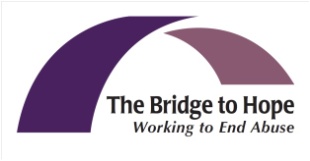 Name:	              Gender Pronoun:	she/her	he/his	them/theyAddress:  	Date of Birth: 	/	/	Phone: 	  Email: 	Emergency Contact:Preferred Contact	 Phone	 EmailName 	Phone  	Are you interning to fulfill a requirement as a student?  Yes  NoIf yes, number of required hours 	  Program/Professor: Are you volunteering to fulfill a requirement as a student or court order?	 Yes  NoIf yes, number of required hours 	 Required Completion Date:  	Do you have a valid driver’s license and current auto insurance?	 Yes  NoDo you have reliable transportation? Yes	 NoHow did you hear about The Bridge to Hope? School    Staff    Friend   Club/Organization   Social Media    Other  	Please describe previous volunteer experience, roles, and responsibilities:Why are you interested in volunteering or interning for The Bridge to Hope?Please indicate your area(s) of interest:Administrative/Office WorkChildren’s Support GroupCleaningClient AdvocacyEvent PlanningFood PantryLegal/Court AdvocacyMaintenance/Yard WorkSpecial Projects (as needed)TranslatorYouth/Children’s ProgramHealing from Trauma Support GroupWhat is your availability? (Please be specific with hours)How frequently would you like to work?  	Have you ever been convicted of:  (circle one)Sexual Assault										YES     NOIndecent Exposure										YES     NOLewd & Lascivious Behavior									YES     NOAny Crime Involving Non-Consensual Sexual Contact/Conduct				YES     NOChild Abuse											YES     NOSexual Exploitation of Children								YES     NOChild Abduction										YES     NOChild Neglect											YES     NOContributing To The Delinquency Of A Child							YES     NOEnticing A Child For Immoral Purposes							YES     NOExposing A Minor To Pornography 								YES     NOExposing A Minor To Other Harmful Materials						YES     NOAny Crime Involving Children As Victims or Participants	  		           		YES     NOHave You Ever Been Arrested/ Convicted of Assault/Battery/Disorderly Conduct?   	YES     NOIf you answered YES to any of these, please explain. Please list 2 references (no family members):I certify all information provided is accurate and current. I understand submitting an application does not guarantee placement as a volunteer or intern, and the determination of a volunteer or intern assignment is made both by The Bridge to Hope staff and the availability of an appropriate position for me. In turn, I understand submitting an application does not obligate me to become a volunteer with The Bridge to Hope.Signature	DateI give The Bridge to Hope Inc. permission to take and use pictures of me for the promotion of The Bridge to Hope programs and services.Signature	DateFor Internships please return this application to: brittanyo@thebridgetohope.orgFor volunteering please return this application to: jamieg@thebridgetohope.orgIf you have questions, please call: 715-235-9074Criminal Background Check ConsentIt is the policy of the Bridge to Hope to conduct criminal background investigations for applicants for any position within the agency.  Conducting criminal background checks on all newly hired individuals helps to protect clients, employees, the general public, and property.  Volunteers, board members, and employed staff are all subject to an annual criminal background investigation.All employee offers are contingent upon satisfactory results of the criminal background check.  Applicants refusing to complete this or failing to answer truthfully and completely will not receive offers of employment, or employees will have their employment terminated.  Any agreement regarding employment already signed will be cancelled.I understand that the Bridge to Hope will perform a Criminal History Background Check as part of the procedure for processing my application for employment.  I understand that my social security number will be verified and information about my criminal background will be obtained.  I understand that the information contained in the Criminal History Background Check will be available to those persons involved in making employment decisions or performing the background investigation, and that this information will be used for the purpose of making an employment decision.I hereby consent to the Criminal History Background Check as described above, and authorize the Bridge to Hope to procure reports concerning my background as stated above.Volunteers Name (Print) Social Security Number                                                                       Date of Birth Volunteer Signature                                                                                            Date Supervisor Approval                                                                                            Date SundayMondayTuesdayWednesdayThursdayFridaySaturdayMorningAfternoonEveningChargeConvictionAgainst WhomWhat StateDateChargeConvictionAgainst WhomWhat StateDateChargeConvictionAgainst WhomWhat StateDateChargeConvictionAgainst WhomWhat StateDateChargeConvictionAgainst WhomWhat StateDateNameRelationshipAddressPhone NameRelationshipAddressPhone NameRelationshipAddressPhone NameRelationshipAddressPhone NameRelationshipAddressPhone NameRelationshipAddressPhone NameRelationshipAddressPhone NameRelationshipAddressPhone 